Madrid, 2 de abril de 2019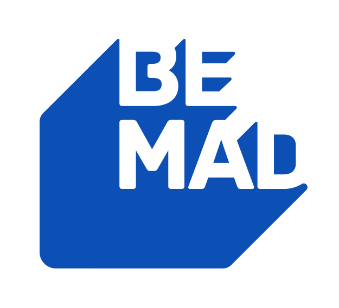 PROGRAMACIÓN DE BEMAD PARA EL VIERNES 3 DE ABRILEsta programación podrá sufrir modificaciones en función de la actualidad.03/04/2020VIERNESBEMADH.PrevCalf.Programa                                                            Ep./Serie6:00TPMALAS PULGAS26:35+7FRANK DE LA JUNGLA: 'TRIBUS'177:15+7FRANK DE LA JUNGLA: 'MOMENTOS INÉDITOS'188:10+7FRANK DE LA JUNGLA: 'PERDIDO EN COSTA RICA I'199:10+7FRANK DE LA JUNGLA: 'PERDIDO EN COSTA RICA II'2010:15+7FRANK DE LA JUNGLA: 'ADIÓS COSTA RICA Y VUELTA A BANGKOK'2111:00+7FRANK DE LA JUNGLA: 'UN RÍO LLAMADO MEKONG'2212:00TPMEJOR LLAMA A KIKO1912:35+7DESAFÍO EXTREMO: 'ANTÁRTIDA. EL TERRIBLE MAR DE DRAKE'2213:35+7DESAFÍO EXTREMO: 'ANTÁRTIDA. LA TORMENTA PERFECTA'2314:35+7PLANETA CALLEJA: 'BERTÍN OSBORNE'3316:00+7PLANETA CALLEJA: 'EVA HACHE'817:10TPEL CONCURSO DEL AÑO15918:10+7EL CONCURSO DEL AÑO16019:00TPEL CONCURSO DEL AÑO16120:05+7VOLANDO VOY: 'BAHÍA DE FORNELLS (MENORCA)'821:15+7VOLANDO VOY: 'DOÑANA (HUELVA)'922:45+7VOLANDO VOY: 'EL DELTA DEL EBRO (TARRAGONA)'1023:50+7VOLANDO VOY: 'GALICIA'251:30TPMEJOR LLAMA A KIKO162:00+7VOLANDO VOY: 'LA RIBEIRA SACRA'123:05+7VOLANDO VOY: 'DESIERTO DE TABERNAS (ALMERÍA)'134:00+7VOLANDO VOY: 'LOS LAGOS DE SOMIEDO (ASTURIAS)'54:55+7VOLANDO VOY: 'LOS FLYSCH DEL PAÍS VASCO'18